DIE CGA GROEP VAN MAATSKAPPYE (CRI, RIVER BIOSCIENCE, XSIT, CGA CULTIVAR COMPANY, CGA GROWER DEVELOPMENT COMPANY & CITRUS ACADEMY) WORD DEUR SUIDER-AFRIKA SE SITRUSPRODUSENTE BEFONDS“Perhaps, after all, America never has been discovered. I myself would say that it merely had been detected” Oscar WildeDIE FINALE REËL VIR WYER TOEGANG VIR SUID-AFRIKAANSE SITRUS NA DIE VSAOp Maandag 11 Junie 2018 het DAFF 'n kennisgewing uitgestuur dat die finale reël wat sal toelaat dat verskeie variëteite van vars sitrusvrugte, sowel as kruisings van die variëteite, na die kontinentale Verenigde State vanaf areas in die Republiek van Suid-Afrika waar sitrus swartvlek (SSV) bekend is om voor te kom, ingevoer kan word, gepubliseer is, en dat uitvoere van sitrusvrugte uit die SSV-gebiede in 2019 sal begin. Op Vrydag 15 Junie het DAFF egter 'n verdere kennisgewing aan die sitrusbedryf gestuur, wat aandui dat die dokument wat op Maandag gepubliseer is (Federale Register Volume 83, nommer 112), slegs 'n agenda is wat aandui watter reëls in die finale stadium van publisering is. In die kennisgewing op Vrydag het DAFF ook aangedui dat die finale reël na verwagting in September 2018 van krag sal wees. Die publisering van die finale reël sal wyd deur diegene in die bedryf wat (on) geduldig gewag het, waardeer word. Alle spelers in die bedryf verstaan ​​die belang daarvan om op 'n verantwoordelike wyse hierdie nuwe geleentheid te benut. Daar is onlangse voorbeelde waar toegang van korte duur kan wees as daar nie aan alle toegangsvoorwaardes en markvereistes aandag gegee word nie. Die bedryf sal voortbou op die voorbeeld wat deur produsente in die Wes- en Noord-Kaap gestel word, wat hierdie mark gekoester het, sterk verhoudings deur gedissiplineerde bemarking gebou het, en aandag gegee het om te verseker dat daar aan die gehalte, fitosanitêre, sanitêre en markbehoeftes voldoen word.ONTEIENING SONDER VERGOEDING (EWC) HERSIENINGSKOMITEE VERGADERINGSDie datums en tye vir vergaderings is opgedateer en die plekke waar dit gaan plaasvind is bygevoeg. Enige veranderinge en toevoegings word in vetgedrukte, rooi hieronder getoon: Almal van 11:00 tot 16:00 Limpopo – 27/6 Marble Hall (Ephrahim Mogale Stadsaal); 28/6 Potgietersrus Aboo-A-Tayob Saal); 29/6 Tzaneen (Lenyenye Gemeenskapsaal); 30/6 Thohoyando (Thulamela Stadsaal). Noord-Kaap – 26/6 Springbok (Cocordia Saal); 28/6 Upington (Piet Thole Saal); 29/6 Kuruman (Thabo Moorosi Sentrum); 30/6 Kimberley (Stadsaal). Mpumalanga – 2/7 Mbombela (moet nog bevestig word); 3/7 Ermelo (Msukaligwa Stadsaal); 4/7 Middelburg (Adelaide Tambo Saal). Vrystaat – 2/7 Botshabelo (Samson Sefuthi Gemeenskapsaal); 3/7 Welkom (Ferdie Meyer Saal); 4/7 Phuthaditjhaba (Multi Purpose Sentrum). Noordwes – 17/7 Taung (Gemeenskapsaal); 18/7 Mafikeng (Burgersentrum); 19/7 Rustenburg (Burgersentrum). KZN – 18/7 Vryheid (Cecil Emmet Saal); 19/7 Jozini (Makhonyeni Saal); 20/7 Pietermaritzburg (Stadsaal); 21/7 Kokstad (Stadsaal). Gauteng – 26/7 Randfontein (Westonaria Burgersentrum); 27/7 Vereeniging (Sedibeng Stadsaal); 28/7 Pretoria-Wes (Lucas van den Berg Gemeenskapsaal). Oos-Kaap – 23/7 Umtata (Stadsaal); 25/7 Queenstown (Stadsaal); 26/7 Oos-London (Stadsaal); 28/7 Jansenville (Stadsaal). Wes-Kaap – 1/8 Oudsthoorn (Thusong Sentrum); 2/8 Beaufort-Wes (Ontspanningsaal); 2/8 Citrusdal (Thusong Sentrum); 3/8 Swellendam (Thusong Sentrum); 4/8 Kaapstad (Old Assembly Chamber: Parlement). GEPAK EN VERSKEEP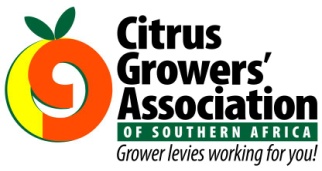 